                            O B E C  K L U B I N A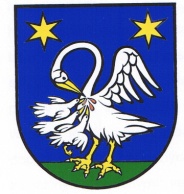 ______________________________________________________________Dodatok č. 2 k Všeobecne  záväznému nariadeniuOBCE KLUBINAč. 2/2015 o miestnych daniach a miestnom poplatku za komunálne odpady a drobné stavebné odpady na území Obce KlubinaNávrh dodatku k VZN: -  vyvesený na úradnej tabuli obce  dňa :   	                               25.11.2019                                     -  zverejnený na internetovej adrese obce  dňa :   	                  25.11.2019                               Lehota na predloženie pripomienok k návrhu VZN do(včítane): 		                              10.11.2019Doručené pripomienky (počet) :						                                       0  Vyhodnotenie pripomienok k návrhu VZN uskutočnené dňa:		                              10.12. 2019Vyhodnotenie pripomienok k návrhu VZN doručené poslancom dňa:	                             10.12.2019VZN schválené uznesením Obecného zastupiteľstva Obce Klubina  dňa:                              11.12.2019pod č. :  OZ č. 32/ 12/ 2019-OZ VZN  vyvesené na úradnej tabuli obce 				                         dňa :       12.12.2019 VZN zvesené z úradnej tabule obce					            dňa :      30.12.2019Dodatok k VZN nadobúda účinnosť dňom 01.01.2020úradná pečiatka                                                                                                                                                           s erbom obceMgr. Božena Poliačková         starostka obce  Dodatok č.2 k Všeobecne  záväznému nariadeniuOBCE KLUBINAč. 2/2015 o miestnych daniach a miestnom poplatku za komunálne odpady a drobné stavebné odpady na území Obce KlubinaObec Klubina na základe ustanovenia § 4 ods. 3 a § 6 ods. 2 zákona č.369/1990 Zb.                   o obecnom zriadení, v znení neskorších zmien a doplnkov a zákona č. 582/2004 Z.z.                   o miestnych daniach a miestnom poplatku za komunálne odpady a drobné stavebné odpady v znení neskorších predpisov vydáva  dodatok č.2  k všeobecne záväznému nariadeniu obce o miestnych daniach a miestnom poplatku za komunálne odpady a drobné stavebné odpady na území Obce Klubina č. 2/2015, schváleného uznesením OZ č. 1/ 12/ 2018-OZI. PREDMET DODATKUDodatkom č.2 k všeobecne záväznému nariadeniu obce o miestnych daniach a miestnom poplatku za komunálne odpady a drobné stavebné odpady v Obci Klubina č. 2/2015                     sa upravuje a dopĺňa ČASŤ ŠTVRTÁ nasledovneDaň za užívanie verejného priestranstva§ 27Predmet dane1. Predmetom dane za užívanie verejného priestranstva je osobitné užívanie verejného      priestranstva.  2. Verejné priestranstvo – za verejné priestranstvo sa považujú všetky miesta, ktoré sú verejnosti prístupné bez obmedzenia a to pozemky vo vlastníctve obce Klubina, alebo v majetku štátu, prípadne v majetku fyzických alebo právnických osôb, ktoré slúžia verejnosti na všeobecné užívanie a to najmä: komunikácie, chodníky, parkoviská, pozemok na ktorom je umiestnená budova obecného úradu, Základnej školy s materskou školou, hasičskej zbrojnice, domu smútku a ich okolie, parkovisko pred OÚ, park pred obecným úradom, zelené pásy medzi komunikáciami a oplotením súkromných pozemkov, cintorín, športové areály, všetky športoviská, cyklotrasa a okolie na území obce, priestranstvo pri autobusových zastávkach, okolie  bytového domu, Kamence a podobne. Verejným priestranstvom na účely tohto nariadenia sú verejnosti prístupné pozemky vo vlastníctve obce Klubina, a to:a) miestne komunikácie v celej svojej  dĺžke a v šírke, pol metra za zvýšenými obrubami  chodníkov alebo zelených pásov,b) pozemok pri obecnom úrade, pozemky okolo Základnej školy s materskou školou  č.157, c) všetky nezaknihované parcely v intraviláne obce,d) všetky parcely registra „ E “vo vlastníctve obce a to: KNE3030, KNE3036, KNE 3037,                   KNE 3039 KNE3001/1e) všetky parcely registra „ C “vo vlastníctve obce a to: KNC 1, KNC 1/1, KNC 2, KNC 5/3,              KNC 380/16, KNC 380/17, KNC 380/18, KNC 380/19,  KNC 380/20, KNC 380/21,                           KNC 380/22, KNC 380/23, KNC 380/24, KNC 381/2, KNC 381/3, KNC 381/4, KNC 526/1,                         KNC 526/4, 570/5, KNC 599/1, KNC 599/2,  KNC 95/7, KNC 93/1, KNC 93/6, KNC 94/8 KNC 94/1, KNC 94/2 KNC 94/3,  KNC 94/4, KNC 94/5, KNC 94/6, KNC 94/7, KNC 94/8, KNC 929/20.    3. Užívanie verejných priestranstiev                                                                                      a) Verejné priestranstvá môže užívať primeraným spôsobom ich určeniu každý.                                                                  b) Verejné priestranstvo – zelený pás pred rodinnými domami - si môžu vlastníci prípadne ich užívatelia primerane upravovať, na vjazdy na pozemok, na parkoviská a pod. (preddomová úprava). Na tieto úpravy je potrebný súhlas obce.                                                                                                                             c) Tieto úpravy nesmú smerovať k tomu, že obmedzujú ich užívanie ostatnými účastníkmi, najmä nesmú byť nebezpečné. Je zakázané ich ohradzovať, oplocovať a tak znemožňovať ich užívanie ostatnými účastníkmi. Tiež je zakázané na ich ohraničovanie používať ostré predmety ako skaly, tyče a podobne.                                                                                                                                                                                          d) Obec môže verejné priestranstvo vo verejnom záujme prenajať na určený účel, prípadne za úhradu prenajať na podnikanie.Osobitným  užívaním  verejného  priestranstva  sa na účely tohto nariadenia rozumie a) umiestnenie zariadenia slúžiaceho na poskytovanie služieb,  b) umiestnenie stavebného zariadenia, c) umiestnenie predajného zariadenia, d) umiestnenie zariadenia cirkusu, lunaparku alebo iných atrakcií, e) umiestnenie skládky, f) trvalé parkovanie vozidla na ostatných plochách k. ú. Klubina – napr. vyhradenie     priestoru pre motorové vozidlo, súvislé státie na tom istom mieste.   Osobitným užívaním verejného priestranstva nie je užívanie verejného priestranstva        v súvislosti s odstránením poruchy alebo havárie rozvodov a verejných sietí 4.  Udržiavanie čistoty verejných priestranstiev Udržiavanie čistoty verejných priestranstiev je spoločnou záležitosťou všetkých fyzických                              a právnických osôb pôsobiacich na území obce, ako aj všetkých obyvateľov a návštevníkov obce Klubina. Čistenie a udržiavanie verejného priestranstva obce je jeho zametanie, umývanie, odstraňovanie blata, odpadkov, iných nečistôt, buriny a tiež kosenie a zimná údržba.5.  Preddomová úprava a) Na preddomovú úpravu verejného priestranstva podáva písomnú žiadosť vlastník alebo nájomca nehnuteľnosti, pred ktorou sa má úprava robiť. b) Žiadosť sa podáva na obecnom úrade a žiadateľ v nej popíše akú preddomovú úpravu chce vykonať. Prílohou žiadosti je jednoduchý náčrt úprav. c) Požadovanú preddomovú úpravu možno vykonať až po písomnom súhlase obce6. Zodpovednosť za porušenie povinností tohto VZN - sankcie Porušenia nariadenia sa dopustí ten, kto užíva verejné priestranstvo v rozpore s týmto VZN najmä:                         a) ak vykonáva preddomovú úpravu bez súhlasu obce,                                                                                           b) ak vykoná preddomovú úpravu v rozpore so súhlasom obce alebo napriek nesúhlasu obce,                                c) ak zabráni, znemožní, alebo obmedzí užívať verejné priestranstvo ostatným účastníkom,                                      d) ak umiestni zakázané predmety na verejnom priestranstve podľa časti 4 bodu 3 ods. 3 tohto VZN                 e) ak znečisťuje verejné priestranstvo podľa časti 4 bodu 4 tohto VZN Vo veciach porušenia nariadenia podľa predchádzajúceho odseku rozhoduje a ukladá pokuty                      obec Klubina v súlade s § 13 zákona o obecnom zriadení a v súlade so zákonom o priestupkoch.                                      - Za porušenie povinností vyplývajúcich z tohto VZN môže obec Klubina uložiť pokutu vo výške : právnickým osobám a fyzickým osobám oprávneným na podnikanie – do 6 638 Eur (slovom Šesťtisícšesťstotridsaťosem eur) ostatným fyzickým osobám 33 Eur (slovom Tridsaťtri eur) Finančné prostriedky získané z pokút za porušenie povinností sú príjmom obce.                                                                       Pri ukladaní pokuty sa postupuje podľa všeobecných predpisov o správnom konaní.                                                                                  Pri porušení povinností vyplývajúcich z tohto VZN fyzickými osobami sa postupuje podľa zákona o priestupkoch. V prípade, že ten kto v rozpore s týmto VZN užíva verejné priestranstvo a neuvedie ho do pôvodného stavu ani na výzvu obce, vykoná tak obec na jeho náklady.ČASŤ ÔSMA nasledovne     §54Sadzba poplatku1. Obec Klubina stanovuje poplatok pre poplatníkov uvedených v § 77 ods. 2 písm. a) zákona     č. 582/2004 Z. z. o miestnych daniach a miestnom poplatku za komunálne odpady a drobné stavebné odpady v znení neskorších predpisov (ďalej „zákona č. 582/2004 Z. z.“):a)  za činnosti a náklady uvedené v §77 ods. 1 písm. a), b), c), d) a e) zákona č. 582/2004 Z. z. v súlade s ust. § 78 ods. 1 písm. b) zákona č. 582/2004 Z.z. sadzbu poplatku                                       0,0493 eura za osobu a kalendárny deň (17,99 eura/osoba/rok).c)  fyzické a právnické osoby, ktoré nemajú v obci trvalý, ani prechodný pobyt, ale vlastnia, alebo užívajú rekreačnú chalupu alebo chatu na 0,0493 € za kalendárny deň                           ( t.j. 17,99 € za kalendárny rok)2. Obec určuje množstvový zber ( Úhrada priamych nákladov za vývoz zbernej nádoby) u poplatníkov . Obec Klubina stanovuje poplatok pre poplatníkov uvedených v § 77 ods. 2 písm. b), c)zákona č. 582/2004 Z. z. za činnosti a náklady uvedené v § 77 ods. 1 písm. a), b), c), d) a e)  zákona o poplatkoch v súlade s ust. § 78 ods. 1 písm. a) zákona č. 582/2004 Z. z. sadzbu poplatku 0,0454 eura za jeden liter komunálnych odpadov alebo drobných stavebných odpadov, t.j. 110 l nádoba – 4,99 €/ zvoz, 240 l nádoba – 10,90 €/zvoz. 3.  Hodnota koeficientu pre určenie ukazovateľa dennej produkcie je: 1.§ 55Vrátenie, odpustenie a zníženie poplatku 2. Obec Klubina zníži poplatok v zmysle § 83 ods. 2 zákona č. 582/2004 Z.z.: a) na osobu a kalendárny deň na sadzbu poplatku 0,0329 eura (15,00 €/osoba/rok)pre fyzickú osobu, ktorá je držiteľom preukazu s ťažkým zdravotným postihnutím,    držiteľom preukazu s ťažkým zdravotným postihnutím so sprievodcom, po predložení žiadosti a dokladov do 30. januára zdaňovacieho obdobia a fyzickú osobu staršiu ako 62 rokov        (bez písomnej žiadosti).b) na osobu a kalendárny deň na sadzbu poplatku 0,0246 eura (8,98 €/osoba/rok) pre fyzickú osobu, ktorá študuje mimo obec Klubina (neplatí pre okres Čadca, KNM a Žilina) a býva dlhodobo na internáte, pracujúci mimo miesta trvalého bydliska, dlhodobo v zahraničí - viac ako 90 dní v zdaňovacom období sa nezdržiava, alebo sa nezdržiaval na území obce Klubina – treba predložiť originál potvrdenie o dennom štúdiu v zdaňovacom období mimo obce Klubina alebo zhodné kópie s originálom, podnikateľ (fyzická osoba oprávnená na podnikanie) predloží originál zmluvu o dielo alebo originál dohodu o vykonaní práce s uvedením doby a miesta výkonu práce a originál doklad o ubytovaní alebo zhodné kópie s originálmi, originál potvrdenie od agentúry o výkone práce v zahraničí, ktorá sprostredkovala prácu v zahraničí s uvedením doby a miesta výkonu práce alebo zhodnú kópiu s originálom, originál potvrdenie zamestnávateľa (SR) o výkone práce poplatníka v zahraničí s uvedením miesta výkonu práce a dokladom o ubytovaní alebo zhodnú kópiu s originálom. II.ZÁVEREČNÉ USTANOVENIA1. Dodatok č.2 k Všeobecne záväznému nariadeniu obce o miestnych daniach a miestnom poplatku za komunálne odpady a drobné stavebné odpady na území Obce Klubina č.2/2015 schválilo obecné zastupiteľstvo v Klubine dňa 11.12.2019 uznesením OZ č. 32/12/2019-OZ.  2. Dodatok č.2 k Všeobecne záväznému nariadeniu obce o miestnych daniach a miestnom        poplatku za komunálne odpady a drobné stavebné odpady na zemí Obce Klubina č.2/2015      nadobúda účinnosť dňom 01.01.2020.3. Ostatné ustanovenia VZN o miestnych daniach a miestnom poplatku za komunálne odpady a drobné stavebné odpady na území Obce Klubina  č.2/2015 zostávajú nezmenené a platia            v pôvodnom zneníMgr. Božena Poliačková         starostka obce 